Практическая работа №19Базовые G коды.План работы студентов: освоить базовые G-коды.1.Посмотреть видео: https://youtu.be/ePHD6iDV7fE2. Прочитать текст ,гл 2.3.2.3.Ответить на вопросы (письменно).  Базовые коды программирования обработкиДля знакомства со структурой УП давайте взглянем более пристально на уже созданную ранее программу обработки паза (см. главу 3):%O0001 (PAZ)N10 G21 G40 G49 G54 G80 G90N20 M06 T01 (FREZA D1)N30 G43 H01N40 M03 S1000N50 G00 X3 Y8N60 G00 Z0.5N70 G01 Z-1 F25N80 G01 X3 Y3N90 G01 X7 Y3N100 G01 X7 Y8N110 G01 Z5N120 M05N130 M30%Управляющая программа является упорядоченным набором команд, при помощи которых определяются перемещения исполнительных органов станка и различные вспомогательные функции. Любая программа обработки состоит из некоторого количества строк, которые называются кадрами УП. Кадр управляющей программы – составная часть УП, вводимая и отрабатываемая как единое целое и содержащая не менее одной команды. Система ЧПУ считывает и выполняет программу кадр за кадром. Очень часто программист назначает каждому кадру свой номер, который расположен в начале кадра и обозначен буквой N. В нашей программе вы можете увидеть номера кадров c N10 до N130. Большинство станков с ЧПУ позволяют спокойно работать без номеров кадров, которые используются исключительно для удобства зрительного восприятия программы и поиска в ней требуемой информации. Поэтому наша программа обработки может выглядеть и следующим образом:%O0001 (PAZ)G21 G40 G49 G54 G80 G90M06 T01 (FREZA D1)G43 H01M03 S1000G00 X3 Y8G00 Z0.5G01 Z-1 F25G01 X3 Y3G01 X7 Y3G01 X7 Y8G01 Z5M05M30%Программисту рекомендуется располагать номера кадров с интервалом в 5 или 10 номеров, чтобы при необходимости можно было вставить в программу дополнительные кадры.В самом начале УП обязательно должен находиться код начала программы % и номер программы (например, О0001). Два этих первых кадра не влияют на процесс обработки, тем не менее они необходимы для того, чтобы СЧПУ могла отделить в памяти одну программу от другой. Указание номеров для таких кадров не допускается.%О0001 (PAZ)Кадр №10 настраивает систему ЧПУ на определенный режим работы с последующими кадрами УП. Например, G21 означает, что станок будет работать в метрической системе, то есть перемещения исполнительных органов программируются и выполняются в миллиметрах, а не в дюймах. Иногда такие кадры называют строками безопасности, так как они позволяют перейти системе в некоторый стандартный режим работы или отменить ненужные функции.N10 G21 G40 G49 G54 G80 G90Следующие кадры говорят станку о необходимости подготовки к обработке. Для этого нужно поставить инструмент из магазина в шпиндель (кадр N20), активировать компенсацию длины инструмента (кадр N30) и заставить шпиндель вращаться в нужном направлении на указанной скорости (кадр N40). Также вы можете использовать символы комментариев. СЧПУ игнорирует любой текст, заключенный в круглые скобки, что позволяет, например, указать в кадре диаметр или наименование применяемой фрезы.N20 М06 Т01 (FREZA D1)N30 G43 Н01N40 M03 S1000Кадры с номерами от N50 до N110 непосредственно отвечают за обработку детали. В этой части УП содержатся коды, предназначенные для перемещения инструмента в указанные координаты. Например, кадр N80 перемещает инструмент в точку с координатами Х3, Y3 со скоростью подачи, равной 25 миллиметров в минуту.N50 G00 Х3 Y8N60 G00 Z0.5N70 G01 Z-l F25N80 G01 Х3 Y3N90 G01X7Y3N100 G01 Х7 Y8N110 G01 Z0.5Заключительные кадры предназначены для останова шпинделя (кадр N120) и завершения программы (кадр N130):N120 М05N130 М30%Схематично любую УП можно представить в виде следующих областей: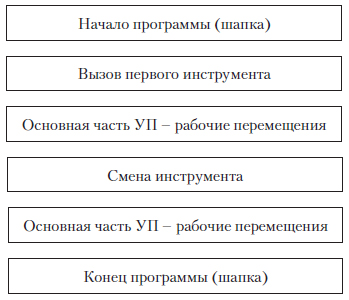 Контрольные вопросы.1. Что такое управляющая программа, из каких основных частей она состоит? 2. Что понимают под кадром управляющей программы, какого рода информацию он содержит? 3. Каков формат кадра управляющей программы в общем случае?5. Каково назначение подготовительных функций и как они записываются в коде ISO?Код (функция)Назначение и пример кадра с кодомОсевое перемещениеОсевое перемещениеG00Ускоренный ход – перемещение на очень высокой скорости в указанную точку
G00 X10. Y20. Z25.G01Линейная интерполяция – перемещение по прямой линии на указанной скорости подачи
G01 X10. Y20. F100G02Круговая интерполяция – перемещение по дуге по часовой стрелке на указанной скорости подачи
G02 X10. Y20. R10. F100G03Круговая интерполяция – перемещение по дуге против часовой стрелки на указанной скорости подачи
G03 X10. Y20. R10. F100НастройкаНастройкаG20Ввод дюймовых данных
G20 G00 X10. Y20G21Ввод метрических данных
G21 G00 X10. Y20G90Абсолютное позиционирование – все координаты отсчитываются от постоянной нулевой точки
G90 G00 X10. Y20G91Относительное позиционирование – все координаты отсчитываются от предыдущей позиции
G91 G00 X10. Y20Обработка отверстийОбработка отверстийG81Цикл сверления
G81 X10. Y20. Z-5. F30G82Цикл сверления с задержкой на дне отверстия
G82 X10. Y20. Z-5. R1. P2. F30G83Прерывистый цикл сверления
G83 X10. Y20. Z-5. Q0.25 R1. F30G85Цикл растачивания отверстия
G85 X10. Y20. Z-5. F30Вспомогательные коды (функции)Вспомогательные коды (функции)M00Запрограммированный останов – выполнение программы временно прекращаетсяM01Запрограммированный останов по выбору – выполнение программы временно прекращается, если активирован режим останова по выборуМ03Прямое вращение шпинделя – шпиндель вращается по часовой стрелкеМ04Обратное вращение шпинделя – шпиндель вращается против часовой стрелкиМ05Останов шпинделяМ06Автоматическая смена инструмента
М06 Т02M08Включение подачи охлаждающей жидкостиM09Выключение подачи охлаждающей жидкостиM30Конец программы, перевод курсора к началу программы